Subject: Primary County, Phase Number - D5 SubmittalD5 - ROW Submittal:Primary County: Project Code: Phase Number:Phase Location: Work Code:   	Project Directory Number:D5 Submittal Folder:  Place_link_here Project Documentation File:  Place_link_here This waterway is (or is not) on a state water trail or paddling route.D5 ChecklistTraffic will be maintained via: No change		 Staging		 Runaround		 Detour          	 OtherProject Packaging☐ A.	This project will be let as one package and completed with standard construction practices in likely a single construction season. ☐ B.	This is a multiyear series of projects that are design to allow:Each structure to be let separately.•    Separate grading project(s)  of less than approximately $3 to $4 million each.Separate paving project(s) of less than approximately $10 to $12 million each.Standard construction practices on all projects without significant night work.Each project is typically a one-year construction season.☐ C.	I am notifying the Project Manager to request a packaging meeting be scheduled. Add information to address any incomplete items below:   Yes   N/A   No                 Completed x-section .pdf available.                  Culverts and structures complete                 S2 complete (stability berms complete)                 Overhead signs and signals preliminary location identified.                 Structure TS+L for all 4’ and larger, pipes or culverts.                 Splash basins for pipe culverts sized and located.                 Intercepting ditch locations identified.                 Access Rights to be acquired.                 Entrance (PDA) locations match access control letter.                 Entrance profile(s) on the plans and x-sections                 Entrances labeled as Proposed, Closed or U.A.C.                 Final ditching complete                 Special Mitigation ROW requirements identified.                 Railroad within 50’ of project                 Temporary easements identified.                 Unique features (ex. Ponding easements, snow borrows, etc.)                 Side road construction or relocationsMachine Guidance Electronic Files ChecklistAdd information to address any incomplete items below:   Yes   N/A   No                 Files named correctly.                  Proposed Corridors 3D Breaklines and Terrain files                 Do the plans match the Corridor Models and Alignment files.                 Unique features Modeled (ex. Bridge Berms, Walls, Benching, etc.)                 Are there gaps in the 3D Breaklines and Terrain files.                 Do the 3D Breaklines Files match Pavement/Grading elevations where Tie-Ins exist.                 Do the 3D Breaklines and Terrain files match existing Tie-In grades and slopes.                 Do the 3D Breaklines and Terrain files show correct cross slopes/transitions.(For interstate inlay or reconstruction projects, or other outside agencies, place pdf on the FTP site and include the instructions to access the site with the email)These files have also been placed on the FTP site for FHWA retrieval.  See instructions below.If you have any questions or comments, feel free to email me.To: Hofer, Brad;
Cc: Kennerly, Michael; Nicholson, Kent; Nelson, James S; Nop, Michael; Musgrove, Wes; Meyer, Ronald; Ellis, Jimmy; Majors, Shawn; Gent, Steve; Poole, Chris; Stokes, Danny; Swenson, Mark A; Jackson, Mike; Wright, Eric; Anderson, Stuart; Laaser-Webb, Jan; Bradley, Bryan; Sorenson, Willy; Azeltine, Brad; Cuva, Nicole; Brink, Kenneth; Poole, Angela; Dell, Mark; Smith, Brian; Van Dyke, Mark; Ta, Dung; Pohlen, Nathan; Heeren, Douglas; Cagle, Gregory; Blue, Dana; Cook, Sarah;District 1:Smyth, Allison; Vortherms, Jeremey; Passick, Sean; Adey, Ben; Matulac, Donna;Location and Environment (Cultural, T&E, Water, PI)Becker, Janee; Garton, Jill; Brewer, Valerie;Asberry, Claire; 	Boone, GreeneCarlson, Michael; Polk, Story, WebsterBeavers, Brandy; Jasper, PoweshiekSloppy, Mark; 	Marshall, TamaWalls, Brandon; Grundy, Hamilton, HardinDistrict 2:Humpal, Nickolas; Kelly, Mary; Eilders, Miranda; Erickson, Daryl;	Smith, Kevin;	Bridge ProjectsLocation and Environment (Cultural, T&E, Water, PI)Bacon, Jeff; Struecker, Brock; Walls, Brandon; Brewer, Valerie;District 3:Felix, Jessica; Tymkowicz, Shane; Thayer, Michael; Huju, Todd; Pryor, Dylan; Sievers, Laura;Williams, Doug;   (Maintenance and 3R Projects)Location and Environment (Cultural, T&E, Water, PI)Becker, Janee; Struecker, Brock; Walls, Brandon; Brewer, Valerie;District 4:Schram, Scott; Mayberry, Wes; Epperson, Nathaniel; Fox, Bill;Lechnowsky, Orest; Kohl, Jason;  Harrison, Pottawattamie, Mills, Fremont, Page, Montgomery, & ShelbyMalone, Travis; Mocha, Nicholas;  Audubon, Cass, Adams, Taylor, Guthrie, Adair, Union, Ringgold, Dallas, & MadisonCihacek, Joseph;  Harrison, Shelby, Pottawattamie, Mills, Montgomery, Fremont, & PageWaltersdorf, Bethany;  Audubon, Guthrie, Dallas, Cass, Adair, Madison, Adams, Union, Taylor, & RinggoldLocation and Environment (Cultural, T&E, Water, PI)Woodcock, Jacob; Garton, Jill; Asberry, Claire; Rees, Jon;District 5:Younie, Bob; McElmeel, Steven; Claeys, Mark; Clancy, Bonnie; Location and Environment (Cultural, T&E, Water, PI)Woodcock, Jacob; Garton, Jill; Beavers, Brandy; Rees, Jon;District 6:Schnoebelen, Jim; Tibodeau, Jesse; Flockhart, Steven; Location and Environment (Cultural, T&E, Water, PI)Bacon, Jeff; Struecker, Brock; Sloppy, Mark; Rees, Jon;Railroad impacts: Quam, Tami;Projects on new alignment or adding lanes to create a multilane facility:Mauer, Paul; Clement, Jodi; Bernhard, Charles;For Interstate Projects:  Program.Delivery-IA@dot.govNEPA contacts whenever Federal Aid is involved.District 1,3 – Newell, DeeAnn; Schwienebart, Christine;District 2,5 – Newell, DeeAnn; Leanos, Pedro;District 4,6 – Newell, DeeAnn; Schwake, Christine;When Machine Guidance Electronic Files are required:To: Thiel, Michael;CC: Paul, Nick; Nielsen, Stuart; Richardson, Curtis; Bowman, Tommy;       Filides, Brandon; Wilkinson, Cedric;District TSMO Engineers:Swisher, Andy;   District 1, District 2 (except Blackhawk Co.), and I-35 in District 5Yates, Austin;   District 3 and District 4Abuissa, Newman;   District 6, District 5 (except I-35), and Blackhawk Co. (District 2)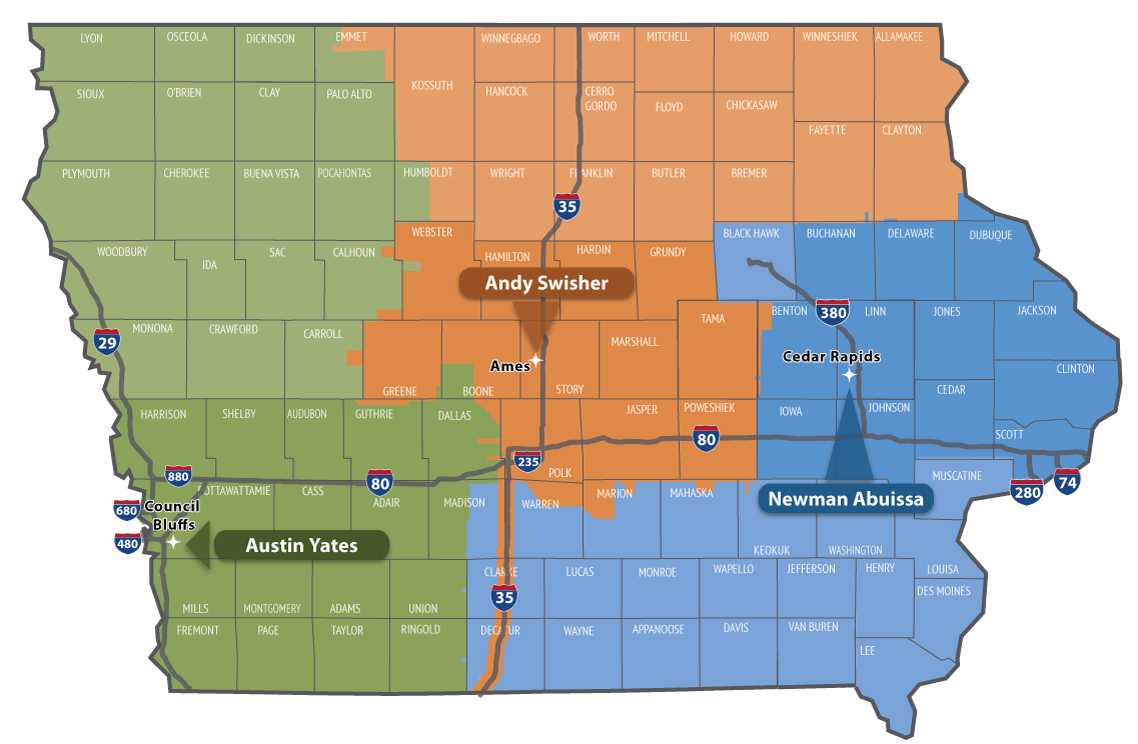 